Государственное бюджетное профессиональное образовательное учреждение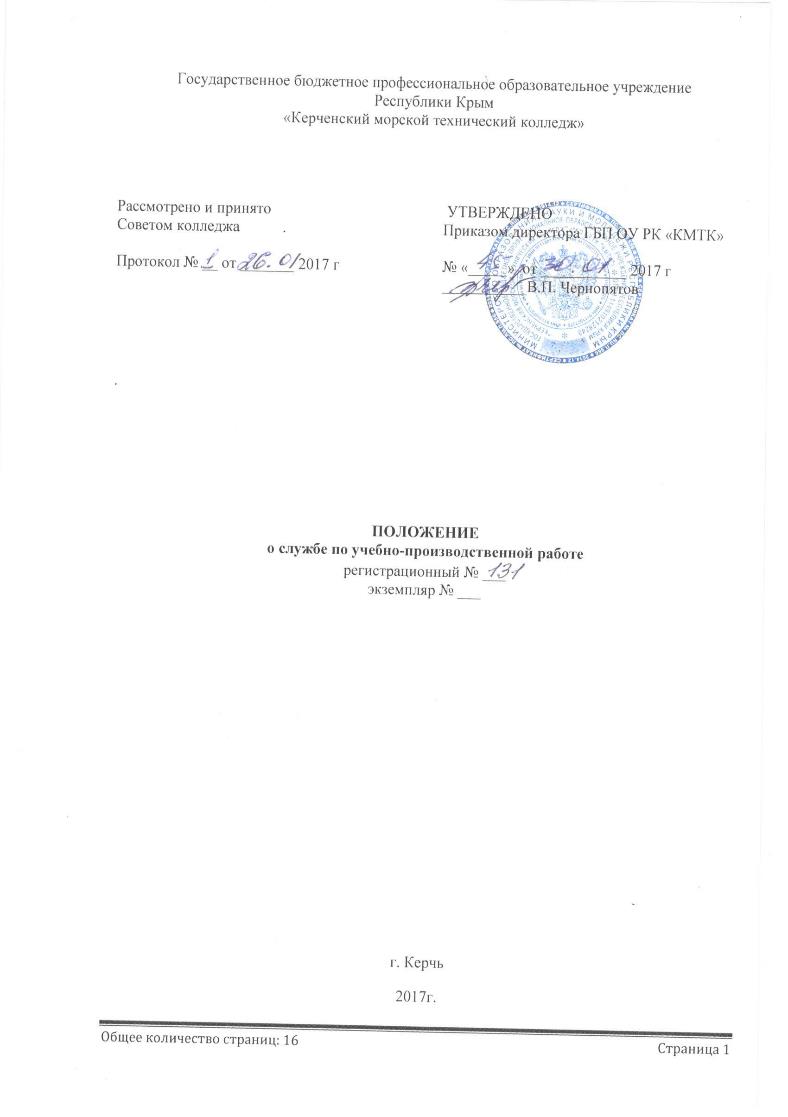 Республики Крым«Керченский морской технический колледж».                                    ПОЛОЖЕНИЕо службе по учебно-производственной работерегистрационный № ___экземпляр № ___г. Керчь2017г.СОДЕРЖАНИЕI. ОБЩИЕ ПОЛОЖЕНИЯ……………………………………………………..3-4II.  СТРУКТУРА СЛУЖБЫ           ………………………………………………4III. ЦЕЛИ И ЗАДАЧИ ………………………………………………………… 5-6IV.ФУНКЦИИ………………………………………………………………….6-8 V.ПРАВА……………………………………………………………………….8-9VI. ОТВЕТСВЕННОСТЬ………………………………………………………9-10VII.ВЗАИМООТНОШЕНИЯ………………………………………………….10-11VIII. ОРГАНИЗАЦИЯ ОБЕСПЕЧЕНИЯ СЛУЖБЫ………………………….11IX. ЗАКЛЮЧИТЕЛЬНЫЕ ПОЛОЖЕНИЯ……………………………………11X. МАТРИЦА РАСПРЕДЕЛЕНИЯ ПОЛНОМОЧИЙ……………………….11-12ЛИСТ ОЗНАКОМЛЕНИЯ ПЕРСОНАЛА ……………………………………13ЛИСТ РАССЫЛКИ …………………………………………………………….14ЛИСТ ИЗМЕНЕНИЙ, ДОПОЛНЕНИЙ И РЕВИЗИЙ ДОКУМЕНТА ………15ОБЩИЕ ПОЛОЖЕННЯНастоящее Положение регулирует учебно-производственную работу в ГБП ОУ РК «КМТК» (далее – Колледж). Учебно-производственная служба (далее – Служба) является структурным подразделением Колледжа, отвечающим за организацию и проведение учебной и производственной практик студентов в учебно-производственных мастерских колледжа и сторонних организациях – социальных партнерах. Учебно – производственная служба создается и ликвидируется приказом директора Колледжа.Общее руководство деятельностью Службы осуществляет заместитель директора по учебно-производственной работе, который назначается приказом директора Колледжа.Работники Службы функционально подчиняются непосредственно заместителю директора по учебно-производственной работе.Структура и штат Службы утверждается директором Колледжа.Работники Службы назначаются на должности и освобождаются от должностей приказом директора колледжа по представлению заместителя директора по учебно-производственной работе (далее - заместителя директора по УПР).На время отсутствия заместителя директора по УПР (отпуск, болезнь, командировка и пр.) его должностные обязанности исполняет работник, назначаемый в установленном порядке, который приобретает соответствующие права и несет ответственность за неисполнение или ненадлежащее исполнение обязанностей, возложенных на него в связи с замещением.Деятельность учебно-производственной службы осуществляется в соответствии с планом работы на год, утвержденным директором колледжа.Реорганизация Службы производится на основании приказа директора Колледжа.В своей работе работники Службы руководствуются:- Конституцией Российской Федерации;- Постановлениями Правительства Российской Федерации;- Федеральным законом от 29.12.2012 года №273-ФЗ «Об образовании в Российской Федерации»;- нормативно-правовыми актами Министерства образования и науки Российской Федерации, Правительства Республики Крым, Министерства образования, науки и молодежи Республики Крым;-  иным законодательством Российской Федерации в сфере учебно-производственной работы;- Уставом колледжа;- внутренними нормативными актами;- приказами директора колледжа;- Международной конвенцией о подготовке и дипломировании моряков и несении вахты 1978 года (ПДНВ-78) с поправками;- Приказами Минтранса РФ, касающимися деятельности службы;- настоящим Положением;- Положением об организации конвенционных практик;- Руководством по качеству РК-001-2015 и другими локальными актами колледжа, касающимися деятельности службы. СТРУКТУРА СЛУЖБЫ Структуру и штатную численность Службы утверждает директор колледжа по представлению заместителя директора по учебно-производственной работе и по согласованию с отделом кадров и финансово-экономическим отделом.В состав Службы входят:-учебно-производственные мастерские (УПМ):старший мастер, мастера производственного обучения/ мастера-инструкторы, лаборанты, кладовщик;- отделение организации практики и содействия трудоустройству выпускников:заведующий ООП и СТВ, руководитель производственной практики, документовед, руководители производственной/плавательной практики из числа мастеров п/о по мере выхода групп на производственную/плавательную практику;	- участок металлообработки и машиностроения:начальник участка, токарь, слесарь по ремонту оборудования, сварщик;	- отделение профессионального обучения и дополнительного образования (ОПО и ДО):заведующий ОПО и ДО, методист, секретарь учебной части;	- секретарь Службы.2.3	Заместитель директора по учебно-производственной работе распределяет обязанности между подразделениями Службы согласно целей, задач и плана работы колледжа, закрепляемых локальными актами.2.4	Деятельность работников Службы регламентируется соответствующими должностными инструкциями, разработка которых осуществляется руководителями подразделений на основе квалификационных требований, предъявляемых к сотрудникам. Должностные инструкции всех сотрудников Службы должны согласовываться с заместителем директора по учебно-производственной работе.2.5	Количество ставок мастеров производственного обучения/мастеров-инструкторов определяется ежегодно на начало учебного года, исходя из годовой учебной нагрузки.	Штатное количество сотрудников подразделений Службы определяется в зависимости от целей, задач, объемов и плана работы колледжа.2.6	Численный состав сотрудников распределяется по категориям (руководитель, специалист, исполнитель), исходя из содержания и объема задач, возлагаемых на Службу по учебно-производственной работе.ЦЕЛИ И ЗАДАЧИ	Целью Службы по учебно-производственной работе колледжа является создание эффективной системы по реализации программ подготовки квалифицированных рабочих, служащих и специалистов среднего звена в соответствии с федеральными государственными образовательными стандартами среднего профессионального образования (ФГОС СПО), обеспечение условий для овладения студентами колледжа профессиональной деятельностью, состоящей из:- общих и профессиональных компетенций в соответствии с ФГОС СПО, необходимыми для успешного выполнения деятельности по полученной профессии/специальности, для освоения современных производственных процессов, адаптации студентов к конкретным условиям деятельности в организациях различных организационно-правовых форм;- формирования умственного потенциала, развитого интеллекта и волевых качеств, развитой памяти, способности разумно действовать, справляться с произ0водщственными и жизненными обстоятельствами;- способности творчески мыслить, анализировать возникающие производственные и жизненные ситуации, оперативно принимать самостоятельные решения, делать выводы, предвидеть последствия своих действий;- развития личностных качеств: реалистичное представление и способность к самооценке и адекватной оценке по отношению к себе и другим людям; формирование высоких морально-нравственных, этических и эстетических ценностей; уважительное отношение к окружающим, способность к сочувствию и сопереживанию; настойчивость в учебе и работе; умение отстаивать свои убеждения; независимость в мышлении и поведении; уверенность в своих силах и способностях; развития потребности в самосовершенствовании и саморазвитии;- способности к рефлексии собственной деятельности: умен7ие анализировать, контролировать и оценивать свои действия, понимать причины своих ошибок и затруднений, намечать пути и способы их устранения и предупреждения, способность находить пути и способы повышения эффективности учебно-познавательной и профессиональной деятельности.3.2	Основные задачи:- организация работы по созданию материально-технических условий учебной практики (производственного обучения в учебно-производственных мастерских) и производственной/плавательной практики студентов на предприятиях;- формирование учебно-методических комплексов учебной практики и производственной/плавательной практики студентов по профессиям/специальностям;- создание необходимых условий педагогическим работникам возможностей повышения уровня профессионально-педагогического мастерства;- мониторинг формирования профессиональных компетенций студентов;- оказание образовательных услуг физическим и юридическим лицам по подготовке, переподготовке и повышению квалификации;- поддержанию материально-технической базы колледжа в работоспособном и исправном состоянии;- поиск и подбор новых перспективных мест для прохождения студентами производственной/плавательной практики;- оказание помощи в трудоустройстве выпускников;- мониторинг карьерного роста выпускников.3.3 Учебно-производственная служба колледжа осуществляет перспективное и текущее планирование своей деятельности в соответствии с целями и основными задачами учебной и производственной/плавательной практики. Основные направления деятельности Службы на перспективу и учебный год утверждаются директором колледжа.3.4	Планирование работы Службы заключается в определении основных видов деятельности, мероприятий с назначением конкретных исполнителей и указанием сроков исполнения.3.5	Основные задачи планирования:- обеспечение выполнения приказов директора колледжа по вопросам развития и совершенствования профессионального обучения;- соответствие целей, задач и направлений деятельности службы учебно-производственной работы колледжа конечным результатам учебно-производственного процесса, совершенствования методической работы на основе анализа и изучения деятельности мастеров производственного обучения/мастеров – инструкторов и руководителей практики;- совершенствование форм, методов и средств профессионального обучения в современных социально-экономических условиях;- определение конкретных мероприятий, сроков их исполнения и ответственных исполнителей;- составление плана-графика производственной/плавательной практики;- составление рабочих программ учебной и производственной/плавательной практики студентов.IV.ФУНКЦИИОсновными функциями Службы учебно-производственной работы являются:4.1	Материально-техническое обеспечение производственного обучения/учебной практики и производственной/плавательной практики студентов.4.1.1	Создание благоприятных санитарно-гигиенических, эстетических и безопасных условий труда студентам колледжа.4.1.2	Организация учебной практики и производственной практики студентов в учебно-производственных мастерских колледжа, организациях в соответствии с рабочими программами учебной практики и производственной практики в рамках федеральных государственных образовательных стандартов среднего профессионального образования, Международной конвенции ПДНВ-78 с поправками (по направлениям подготовки членов экипажей морских судов) и с учетом требований рынка труда.4.1.3	Укрепление материально-технической базы колледжа (учебно-производственных мастерских и лабораторий) с учетом применяющихся в производственной и образовательной деятельности новейших технологий.4.2	Формирование учебно-методических комплексов практики по профессиям/специальностям.4.3	Контроль за учетно-отчетной документацией мастера п/о, руководителя практики в соответствии с утвержденными в колледже локальными актами.4.4	Изготовление образцов натурной наглядности по профессиям и специальностям, принятие мер по развитию, реконструкции, модернизации и оснащению учебно-производственных мастерских наглядными пособиями,  мерительным и рабочим инструментом, расходным материалом, средствами индивидуальной защиты, интерактивными и техническими средствами обучения, тренажерами, станками и оборудованием.4.5	Мониторинг формирования профессиональных компетенций студентов:- организация и проведение входного, текущего и выходного контроля формирования профессиональных компетенций студентов с их последующей коррекцией;- организация и проведение промежуточной и государственной итоговой аттестации студентов колледжа;- проведение конкурсов и олимпиад профессионального мастерства в колледже;- подготовка и участие в региональных и федеральных конкурсах профессионального мастерства;- организация выставок работ технического творчества студентов и педагогических работников колледжа;- организация и проведение профориентационной работы среди студентов колледжа.4.6	Повышение уровня профессионально-педагогического мастерства мастеров п/о и преподавателей спецдисциплин:- организация работы по обеспечению прохождения мастерами п/о и преподавателями спецдисциплин курсов повышения квалификации и стажировок;- содействие в организации мастер-классов, семинаров, научно-практических конференций для мастеров п/о и преподавателей спецдисциплин по направлениям их деятельности;- проведение инструктивно-методических совещаний по различным вопросам учебной и производственной практики студентов с мастерами п/о и преподавателями спецдисциплин с целью применения оптимальных и продуктивных методов обучения.4.7	Поиск потенциальных работодателей и ведение переговоров с ними по вопросам организации и проведению учебной и производственной/плавательной практики, перспективному трудоустройству выпускников.4.8	Организация, разработка и утверждение рабочих программ всех видов практик, графиков производственного обучения, графиков учебного процесса, обеспечение и контроль результатов их выполнения.4.9	Организация методического сопровождения всех видов практик, их обеспечение необходимыми нормативными и организационными документами.4.10	Заключение договоров с предприятиями и организациями по обеспечению мест практики студентам колледжа.4.11	Осуществление связи со службами профессиональной ориентации, центрами занятости, кадровыми агентствами, отделами кадров предприятий и организаций.4.12	Учебно-производственная служба контролирует:- проведение уроков производственного обучения в мастерских колледжа и прохождение производственной практики на предприятиях организациях;- качество учебно-производственного процесса и объективность оценивания уровня подготовки подготавливаемых квалифицированных рабочих и специалистов среднего звена;- организацию конкурсов и олимпиад профессионального мастерства по профессиям/специальностям, выставок технического творчества студентов;- организацию работы коллективов технического творчества;- содействие в организации работы по профессиональной ориентации учащихся общеобразовательных школ;- участие в приемной кампании и привлечении абитуриентов;- сохранность контингента студентов колледжа;- содействие в организации работ по трудоустройству выпускников колледжа;- набор и качество подготовки, переподготовки и повышение квалификации рабочих в отделении дополнительного профессионального обучения.V.ПРАВА5.1	Работники учебно-производственной службы колледжа имеют право:- на защиту чести, достоинства и деловой репутации;- на участие в управлении колледжем в порядке, определенном Уставом колледжа;- на избрание в выборные органы, участие в обсуждении и решении вопросов деятельности колледжа, в том числе через органы самоуправления и общественные организации;- на обжалование приказов и распоряжений администрации колледжа по вопросам профессиональной деятельности в установленном законодательством Российской Федерации порядке;- на получение необходимого организационного. Учебно-методического и материально-технического обеспечения своей профессиональной деятельности, бесплатное пользование библиотекой, информационными ресурсами, услугами учебной, учебно-методической, социально-бытовой и других служб колледжа в соответствии с Уставом и коллективным договором.5.2	Мастера производственного обучения и руководители практик имеют право выбирать методы и средства обучения, обеспечивающие высокое качество процесса учебной и производственной практик.5.3	Работники Службы имеют право:- вносить предложения при разработке приоритетных направлений своей деятельности и деятельности колледжа по вопросам организации учебно-производственного и воспитательного процессов с учетом индивидуальных особенностей студентов, профессионального мастерства и интересов педагогических работников;- вносить предложения, основанные на результатах маркетинговых исследований регионального рынка труда о введении новых профессии, специальностей в образовательную систему колледжа;- проводить анализ работы мастеров производственного обучения и руководителей практик и корректировать их деятельность в соответствии с повышением качества обучения и локальными актами колледжа;- ходатайствовать о поощрении в установленном порядке наиболее отличившихся мастеров производственного обучения, руководителей практик, преподавателей спецдисциплин, лаборантов, руководителей подразделений, а также о наложении взыскания на работников, допустивших нарушение трудовой дисциплины или правил внутреннего трудового распорядка колледжа;- участвовать в решении вопросов, касающихся материального поощрения в установленном порядке сотрудников Службы;- иметь деловые контакты и вести переговоры с лицами, учреждениями, предприятиями по организации учебной и производственной/плавательной практики студентов, по совершенствованию учебно-производственного процесса в колледже.VI. ОТВЕТСВЕННОСТЬ	6.1	Ответственность за надлежащее и своевременное выполнение Службой функций, предусмотренных настоящим Положением, несет заместитель директора по учебно-производственной работе.	6.2	работники Службы обязаны соблюдать:- законодательство Российской Федерации;- Устав колледжа;- Правила внутреннего трудового распорядка колледжа;- строго следовать профессиональной этике;- качественно и в срок выполнять возложенные на них функциональные обязанности.6.3	Педагогические работники Службы обязаны обеспечивать высокую эффективность процессов учебной практики и производственной/плавательной практики студентов, систематически заниматься повышением своей профессиональной квалификации.6.4	Работники Службы несут ответственность за:- выполнение договорных обязательств по подготовке профессиональных кадров;- качество выполнения заказов, оказания услуг в учебно-производственных мастерских колледжа физическим и юридическим лицам;- своевременную реализацию выполненной продукции;- организацию работы по обеспечению дисциплины и порядка в колледже и на уроках производственного обучения;- состояние материально-технических средств учебно-производственной деятельности;- организацию учебно-производственной деятельности студентов в период учебной практики и производственной/плавательной практики.VII.ВЗАИМООТНОШЕНИЯ	7.1	Для выполнения функций и реализации прав, предусмотренных настоящим Положением, учебно-производственная служба взаимодействует со всеми структурными подразделениями колледжа по вопросам, входящим в компетенцию Службы.	7.2	Взаимодействие Службы с другими подразделениями колледжа производится в соответствии с локальными актами и компетенциями контактирующих подразделений.	7.3	Взаимодействие с подразделениями колледжа основывается с целью выполнения графика учебного процесса и плана работы колледжа.	7.4	Документационное взаимодействие достигается на основе локальных актов и согласованного порядка исполнения документов.	7.5	Служба в своей работе для выполнения функций, реализации прав и обязанностей взаимодействует:	- с учебно-методическим отделом по вопросам планирования учебного процесса, выполнения учебных планов и программ, учебно-методического обеспечения, составления и ведения учебно-планирующей документации;	- с структурным подразделением «Учебная часть» по вопросам выполнения учебного плана;	- с отделом по учебно-воспитательной работе по вопросам воспитательной, культурно-массовой и дисциплинарной работе;	- с отделом кадров по вопросам кадровой политики, профилю работы отдела, предоставления оснований для издания приказов и распоряжений;	- с юридическим отделом по вопросам получения юридической помощи, согласования договоров гражданско-правового характера о направлении студентов на практику, заключении договоров о сотрудничестве с предприятиями, организациями и другими образовательными учреждениями, локальных нормативных актов по профилю работы;	- с хозяйственным отделом по вопросам материального обеспечения и хозяйственного обслуживания функций Службы УПР;	- с информационно-вычислительным центром по вопросам программно-технического обслуживания и основным направлениям деятельности Службы;	- с финансово-экономическим отделом по вопросам основного вида деятельности Службы,  материально-технического обеспечения и финансового вознаграждения сотрудников Службы.VIII. ОРГАНИЗАЦИЯ ОБЕСПЕЧЕНИЯ СЛУЖБЫ8.1	Обеспечение деятельности Службы техническими, материальными, расходными материалами и иными средствами осуществляется в соответствии с единым порядком всестороннего обеспечения деятельности, установленным в колледже.8.2	Выполнение мероприятий по обслуживанию компьютерной и иной оргтехники Службы возлагается на информационно-вычислительный центр колледжа.IX. ЗАКЛЮЧИТЕЛЬНЫЕ ПОЛОЖЕНИЯ9.1	Положение об учебно-производственной службе рассматривается и принимается  Совете колледжа и утверждается директором колледжа.9.2	Положение вступает в силу с момента его рассмотрения Советом колледжа и утверждением директором колледжа.9.3	Изменения и дополнения в Положение вносятся приказом директора колледжа по представлению заместителя директора по УПР.X. МАТРИЦА РАСПРЕДЕЛЕНИЯ ПОЛНОМОЧИЙ«Ут» - утверждает.«Р» - руководит.«У» - участвует.«О» - организует.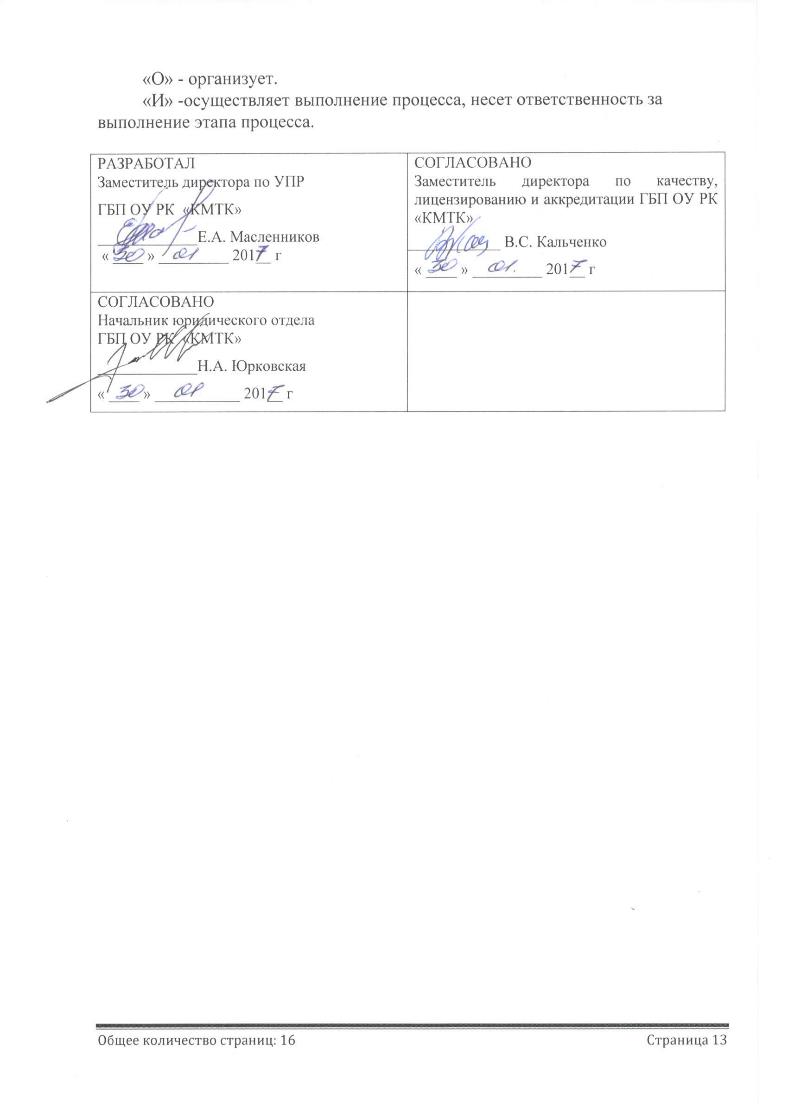 «И» -осуществляет выполнение процесса, несет ответственность за выполнение этапа процесса.ЛИСТ ОЗНАКОМЛЕНИЯ ПЕРСОНАЛА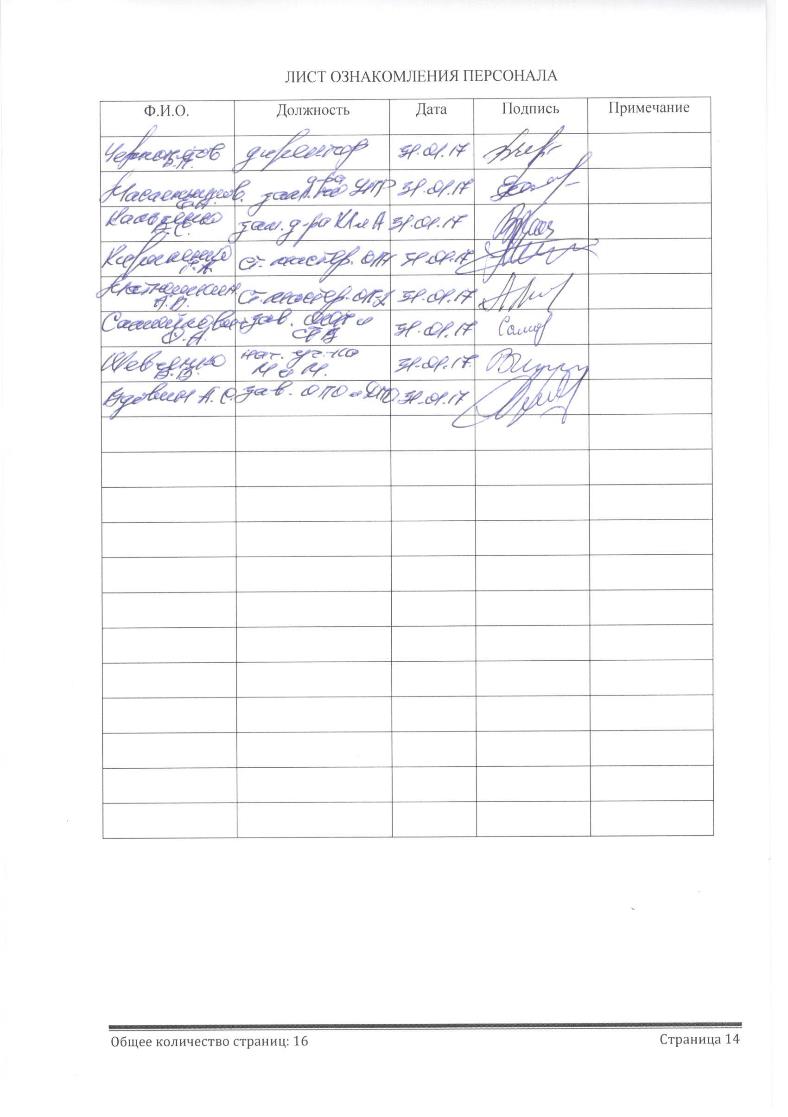 ЛИСТ РАССЫЛКИ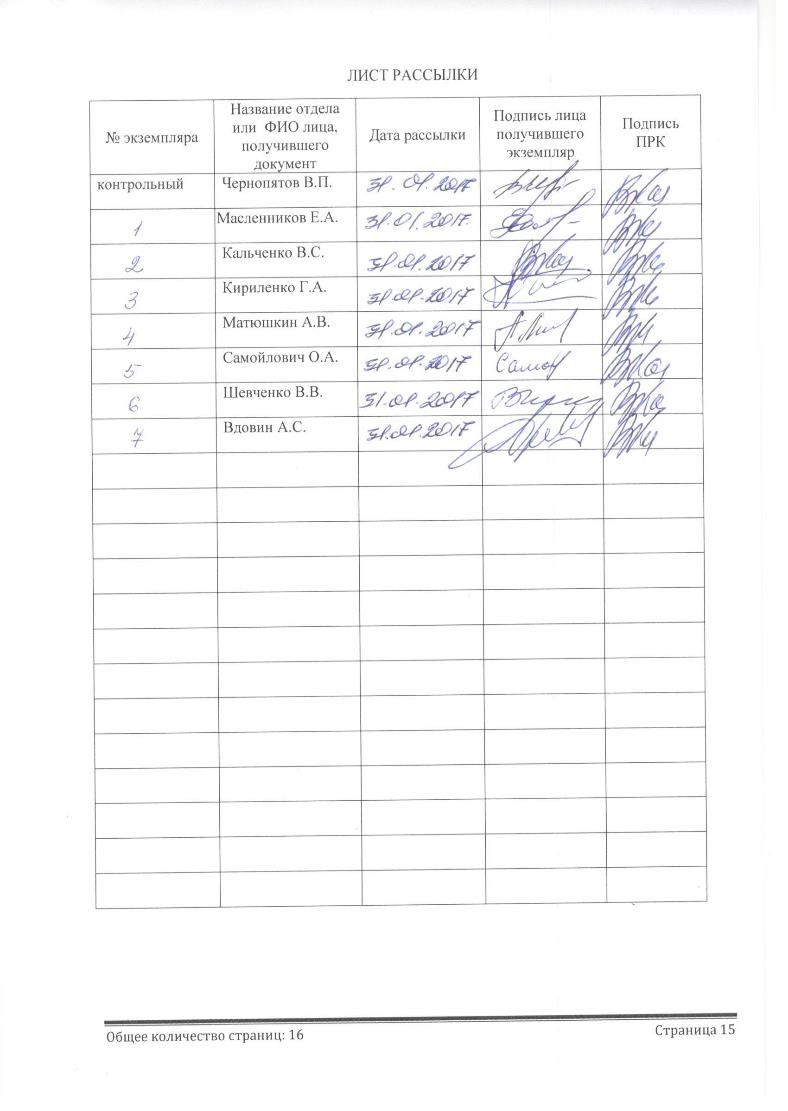 ЛИСТ ИЗМЕНЕНИЙ, ДОПОЛНЕНИЙ И РЕВИЗИЙ ДОКУМЕНТАРассмотрено и принято                                                      Советом колледжа           . Протокол № __ от _______ 2017 г УТВЕРЖДЕНОПриказом директора ГБП ОУ РК «КМТК»№ «_____»  от ___________ 2017 г   ___________В.П. ЧернопятовПроцессСроки выполненияДиректорЗам. директора по УПРСтарший мастерМастера п/оОтделение ОП и СТВУчасток М и МОтделение ОПО и ДПОСоставление графика учебного процессаАвгуст-сентябрьУтИ/ОУУУУОбеспечение расходным материалом инструментов учебной практикиПо графику учебного процессаУтРИУ/О/ИУУСоставление программ учебной практикиМай-сентябрьУтР/ОИУУСоставление программ производственной практикиМай-сентябрьУтО/УУ/ИР/О/ИПроведение учебной практикиПо графику учебного процессаУтРР/О/ИИУУОформление документации по учебной практикеПо графику учебного процессаУтРО/ИИУПоддержание станочного парка и оборудования в рабочем состоянииПо графику технического обслуживанияРУО/УО/ИПодготовка и проведение производственной практикиПо графику учебного процессаУтРУУ/ИР/О/ИОформление документации по производственной практикеПо графику учебного процессаУтРУУ/ИР/О/ИОрганизация и проведение профессионального обученияПо набору группРУУ/ИУУР/О/ИПроведение Государственной итоговой аттестацииПо графику учебного процессаУтР/ОО/ИУ/ИУУРАЗРАБОТАЛЗаместитель директора по УПРГБП ОУ РК  «КМТК»_____________Е.А. Масленников « ____ » _________ 201__ гСОГЛАСОВАНОЗаместитель директора по качеству, лицензированию и аккредитации ГБП ОУ РК  «КМТК»____________ В.С. Кальченко« ____ » _________ 201__ гСОГЛАСОВАНОНачальник юридического отдела ГБП ОУ РК  «КМТК» _____________Н.А. Юрковская« ____ » ___________ 201__ гФ.И.О.ДолжностьДатаПодписьПримечание№ экземпляраНазвание отдела или  ФИО лица, получившего документДата рассылкиПодпись лица получившего экземплярПодпись ПРКконтрольныйЧернопятов В.П. Масленников Е.А.Кальченко В.С.Кириленко Г.А.Матюшкин А.В.Самойлович О.А.Шевченко В.В.Вдовин А.С.№ экземпляраДата внесения изменении, дополнений и проведения ревизийНомер листа/разделаКраткое содержание измененияДокумент на основании, которого внесены измененияПодпись ПРК